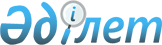 Об утверждении перечня медицинской техники, являющейся средством измеренияПриказ Министра здравоохранения Республики Казахстан от 14 декабря 2020 года № ҚР ДСМ-260/2020. Зарегистрирован в Министерстве юстиции Республики Казахстан 15 декабря 2020 года № 21799
      В соответствии с пунктом 4 статьи 256 Кодекса Республики Казахстан от 7 июля 2020 года "О здоровье народа и системе здравоохранения" ПРИКАЗЫВАЮ:
      1. Утвердить прилагаемый перечень медицинской техники, являющейся средством измерения.
      2. Признать утратившими силу:
      1) приказ Министра здравоохранения Республики Казахстан от 24 ноября 2009 года № 765 "Об утверждении Перечня медицинской техники, являющейся средством измерения" (зарегистрирован в Реестре государственной регистрации нормативных правовых актов под № 5891, опубликован 20 марта 2010 года в Собрании актов центральных исполнительных и иных центральных государственных органов Республики Казахстан, № 1);
      2) пункт 1 Перечня некоторых приказов Министерства здравоохранения Республики Казахстан и Министерства здравоохранения и социального развития Республики Казахстан, в которые вносятся изменения, утвержденного приказом Министра здравоохранения Республики Казахстан от 22 апреля 2019 года № ҚР ДСМ-44 "О внесении изменений в некоторые приказы Министерства здравоохранения Республики Казахстан и Министерства здравоохранения и социального развития Республики Казахстан" (зарегистрирован в Реестре государственной регистрации нормативных правовых актов под № 18582, опубликован 2 мая 2019 года в Эталонном контрольном банке нормативных правовых актов Республики Казахстан).
      3. Комитету медицинского и фармацевтического контроля Министерства здравоохранения Республики Казахстан в установленном законодательством Республики Казахстан порядке обеспечить:
      1) государственную регистрацию настоящего приказа в Министерстве юстиции Республики Казахстан;
      2) размещение настоящего приказа на интернет-ресурсе Министерства здравоохранения Республики Казахстан после его официального опубликования;
      3) в течение десяти рабочих дней после государственной регистрации настоящего приказа в Министерстве юстиции Республики Казахстан представление в Юридический департамент Министерства здравоохранения Республики Казахстан сведений об исполнении мероприятий, предусмотренных подпунктами 1) и 2) настоящего пункта.
      4. Контроль за исполнением настоящего приказа возложить на курирующего вице-министра здравоохранения Республики Казахстан.
      5. Настоящий приказ вводится в действие по истечении десяти календарных дней после дня его первого официального опубликования. Перечень медицинской техники, являющейся средством измерения
					© 2012. РГП на ПХВ «Институт законодательства и правовой информации Республики Казахстан» Министерства юстиции Республики Казахстан
				
      Министр здравоохранения
Республики Казахстан 

А. Цой
Утвержден приказом
Министра здравоохранения
Республики Казахстан
от 14 декабря 2020 года
№ ҚР ДСМ-260/2020
№ п/п
Наименование медицинской техники
1.
Анализатор толщины сетчатки
2.
Анализатор электролитный, электролитов крови
3.
Аудиометры, аудиометр диагностический, аудиометр импедансный, клинический, аудиометрический модуль регистрации вызванных потенциалов
4.
Динамометр медицинский
5.
Измеритель антропометрический
6.
Электроэнцефалограф, система цифрово-электроэнцефалографии комплекс аппаратно-программный электроэнцефалографический, электроэнцефалограф-анализатор, регистратор компьютеризированный, портативный, носимый суточной регистрации электро-энцефалографии в телеметрическом и автономном режиме
7.
Кардиомонитор, кардиомонитор прикроватный, электрокардиоанализатор компьютерный, электрокардиограф телеметрический (с передачей сигнала по телефонной линии или радиоканалу)
8.
Электрокардиограф одно- и много- канальный, комплекс электрокардиографический, в том числе аппаратно-программный для нагрузочных проб, регистраторы  электрокардиографии носимые
9.
Реограф, комплекс аппаратно-программный реографический реограф-полианализатор для комплексного исследования параметров кровообращения, реоплетизмограф, реоэнцефалограф
10.
Фотоплетизмограф
11.
Фонокардиограф
12.
Электромиограф, нейромиограф и система измерений электромиографии (вызванного потенциала мозга), нейромиоанализатор
13.
Дозиметр, клинический дозиметр
14.
Комплекс компьютеризированный диагностический электроретиноанализатор
15.
Монитор реанимационный и анестезиологический для контроля ряда физиологических параметров
16.
Монитор автоматического измерения артериального давления и частоты пульса суточный, в том числе носимый, компьютеризированный
17.
Пульсоксиметр
18.
Набор пробных очковых линз
19.
Спирограф, спирограф микропроцессорный портативный, комплекс спирографический, волюметр, оксикарбоспирограф, оксиспирограф
20.
Пневмотахограф
21.
Термометры медицинские
22.
Тонометры для измерения артериального давления, в том числе полуавтоматический, автоматический, цифровой для измерения артериального давления, пульса и суточного мониторирования артериального давления
23.
Аппараты искусственной вентиляции легких
24.
Инкубаторы для новорожденных
25.
Аппараты низкочастотной терапии, аппараты ультравысокочастотной терапии, аппараты ультразвуковой терапии
26.
Аппараты (сканеры) ультразвуковые диагностические (УЗИ-аппараты)
27.
Планшетный иммуноферментный анализатор
28.
Анализаторы биохимические калибруемые светофильтрами
29.
Газоанализатор выдыхаемого воздуха
30.
Приборы колориметрические и фотометрические медицинские
31.
Поляриметр медицинский
32.
Нефелометр медицинский
33.
Люминометр и хемилюминометр
34.
Вискозиметр
35.
Гемоглобинометр
36.
Насосы шприцевые, инфузионные, волюметрические
37.
Весы медицинские